РАСПОРЯЖЕНИЕ№ 39-з                                                                                               «09» августа  2022г.«О проведении закупки для муниципальных нужд»В соответствии с Федеральным законом от 5 апреля 2013 года № 44-ФЗ «О контрактной системе в сфере закупок товаров, работ, услуг для обеспечения государственных и муниципальных нужд», в целях повышения эффективности, результативности осуществления закупок товаров, работ, услуг, обеспечения гласности и прозрачности осуществления закупок, предотвращения коррупции и других злоупотреблений в сфере закупок:Руководствуясь ч.3, ч.2, ч.6, ч.4 ст.3 Федерального закона № 44-ФЗ контрактному управляющему муниципального заказчика Администрация сельского поселения Кузяновский сельсовет муниципального района Ишимбайский район Республики Башкортостан осуществить действия, направленные на проведение закупки товара (работы, услуги), в соответствии с определенным предметом закупки согласно утвержденного плана-графика размещения заказов на поставку товаров, выполнения работ, оказания услуг для обеспечения муниципальных нужд.Предметом закупки для муниципальных нужд является:Товары-запасные  части  для  служебной автомашиныДата проведения закупки для муниципальных нужд: 05  августа  2022г.Контроль за выполнением настоящего распоряжения оставляю за собой.      Глава администрации                                                     И.А.Шаяхметов           Башкортостан Республикаhы Ишембай районы                          муниципаль районы Көҙән  ауыл советы  ауыл биләмәhе хакимиәте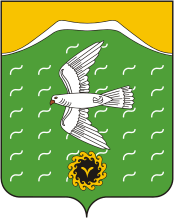 Администрация сельского поселения Кузяновский сельсовет муниципального района Ишимбайский район                        Республики Башкортостан Совет  урамы, 46,Көҙән  ауылы, Ишембай районы, Башкортостан Республикаһы            453234Тел.; 8(34794) 73-243, факс 73-200.Е-mail: kuzansp@rambler.ruул. Советская, 46,с.Кузяново, Ишимбайский район, Республика Башкортостан453234Тел.; 8(34794) 73-243, факс 73-200.Е-mail: kuzansp@rambler.ru